ТЕРРИТОРИАЛЬНАЯ ИЗБИРАТЕЛЬНАЯ КОМИССИЯ г.КАРАБУЛАКПОСТАНОВЛЕНИЕ04 июня  2020 года                                                                                № 82/169-4г.КарабулакО назначении операторов автоматизированных рабочих мест (АРМ) пункта приема заявлений (ППЗ) о включении участника голосования в список участников голосования по месту нахождения при проведении общероссийского голосования по вопросу одобрения изменений в Конституцию Российской Федерации 1 июля 2020 года         В соответствии с Указом Президента Российской Федерации от 1 июня 2020 года №354 «Об определении даты проведения общероссийского голосования по вопросу одобрения изменений в Конституцию Российской Федерации», руководствуясь пунктом 10 статьи 2 Закона Российской Федерации о поправке к Конституции Российской Федерации 
«О совершенствовании регулирования отдельных вопросов организации и функционирования публичной власти», Постановлением Центральной избирательной комиссии Российской Федерации от 2 июня 2020 года №250/1839-7 «О возобновлении действий по подготовке и проведению общероссийского голосования по вопросу одобрения изменений в Конституцию Российской Федерации»,  Территориальная избирательная комиссия г.Карабулак постановляет:      1. Назначить оператора автоматизированного рабочего  места  (АРМ) пункта приема заявлений (ППЗ) о включении участника голосования в  список участников голосования по месту нахождения при проведении общероссийского голосования по вопросу одобрения изменений в Конституцию Российской Федерации при Территориальной избирательной комиссии г.Карабулак, размещающего по адресу: 386203, г.Карабулак, улица Джабагиева, дом 142,  Аушева Илеза Исаевича.  2. Назначить операторов  автоматизированных рабочих мест (АРМ) пункта приема заявлений (ППЗ) о включении участника голосования в  список участников голосования по месту нахождения при проведении общероссийского голосования по вопросу одобрения изменений в Конституцию Российской Федерации 1 июля 2020 года при участковых избирательных  комиссиях г.Карабулака:3. Направить настоящее постановление  в Избирательную Республики Ингушетия.4. Опубликовать настоящее постановление на официальном сайте Администрации г. Карабулак. 5. Контроль за выполнением настоящего постановления возложить на председателя Территориальной избирательной комиссии г.Карабулак Амхадова А.М.№п.п.Номер УИКАдрес пунктаприема заявленийФИО 201РИ, г.Карабулак, ул. Осканова, 1Яндиева Аминат Алихановна201РИ, г.Карабулак, ул. Осканова, 1Баркинхоева Мадона Алихановна202РИ, г. Карабулак, ул. Фрунзе, 31Хамхоева Люба Магомедовна202РИ, г. Карабулак, ул. Фрунзе, 31Маматова Эсет Хажбикаровна203РИ, г. Карабулак, ул. Фрунзе, 10Янарсанова Хяди Макшариповна203РИ, г. Карабулак, ул. Фрунзе, 10Дзейгова Роза Абумансуровна204РИ, г.Карабулак, ул. Осканова,76Аушева Любовь Беслановна204РИ, г.Карабулак, ул. Осканова,76Долакова Роза Яхьяевна205РИ, г.Карабулак, ул. Осканова, 65Нальгиева Лема Хусеновна205РИ, г.Карабулак, ул. Осканова, 65Льянова Диана Адамовна206РИ, г.Карабулак, ул. Джабагиева, 139Акталиева Тамуся Султановна206РИ, г.Карабулак, ул. Джабагиева, 139Хамхоева Тамара Салмановна207РИ, г.Карабулак, ул.Осканова, 139Часыгов Абдулла Бяторханович207РИ, г.Карабулак, ул.Осканова, 139Хашиев Адлан Илезович208РИ, г.Карабулак, ул.Осканова, 139  Ханиев Зелимхан Курейшович208РИ, г.Карабулак, ул.Осканова, 139  Гиреева Лейла СалангиреевнаПредседатель территориальной избирательной комиссии г.Карабулак                                А.М.АмхадовСекретарьтерриториальной избирательной комиссии г.Карабулак                                     С.И.Плиев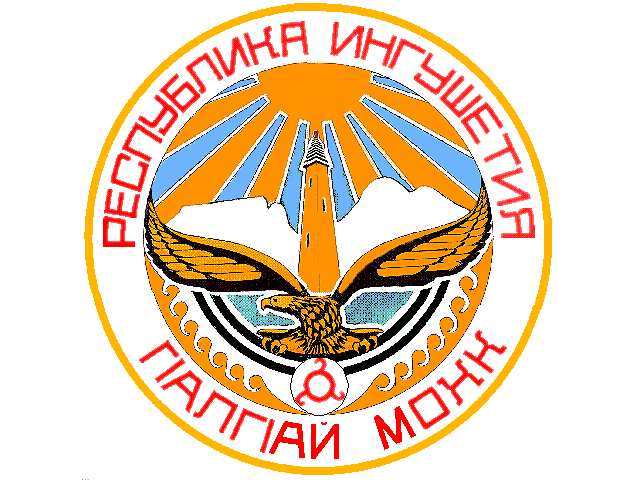 